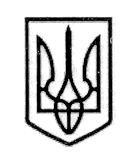 У К Р А Ї Н А СТОРОЖИНЕЦЬКА МІСЬКА РАДА СТОРОЖИНЕЦЬКОГО РАЙОНУЧЕРНІВЕЦЬКОЇ ОБЛАСТІВИКОНАВЧИЙ КОМІТЕТР І Ш Е Н Н Я10 квітня 2018 року                                                                                     № 69Про затвердження схеми організаціїдорожнього руху в м.Сторожинець по вулицях М.Грушевського, Ю.Федьковича, Т.Шевченко, Небесної Сотні             З метою створення належних умов для організації дорожнього руху,  керуючись Правилами дорожнього руху, Законом України "Про дорожній рух", Законом  України "Про місцеве самоврядування в Україні",ВИКОНКОМ  МІСЬКОЇ РАДИ ВИРІШИВ: 	1. Затвердити схему організації дорожнього руху, встановивши в м.Сторожинець по вулицях Ю.Федьковича, Т.Шевченко та Небесної Сотні двосторонній рух з встановленням відповідних знаків 3.34. Зупинку заборонено ПДР України, згідно схеми та нанесенням відповідної горизонтальної розмітки.                	2. Зобов'язати КП "Паркувальник" встановити, передбачені схемою організації дорожнього руху по вул.М.Грушевського, О.Кобилянської дорожні знаки та нанести відповідну горизонтальну розмітку.3. Начальнику КП «Сторожинецьке ЖКГ» Кухаруку А.А.  вжити заходів з реалізації змін в схемі руху транспорту в місті Сторожинець. 4. Начальнику відділу транспортно – господарського обслуговування міської ради (Гринчук В.В.) підготувати звернення до регіональної філії «Львімвська залізнимця» ПАТ «Українська залізниця» щодо створення автомобільного переїзду через залізницю по вул.Ватутіна м.Сторожинець.     	5. Начальнику Сторожинецького відділу поліції ГУНП в Чернівецькій області Шалару І.В. забезпечити виконання даного рішення відповідно до чинного законодавства.           6. Контроль за виконанням цього рішення покласти на  заступника міського голови з питань діяльності виконавчих органів ради           Абрамчука В.А.Сторожинецький міський голова                                          М.М.Карлійчук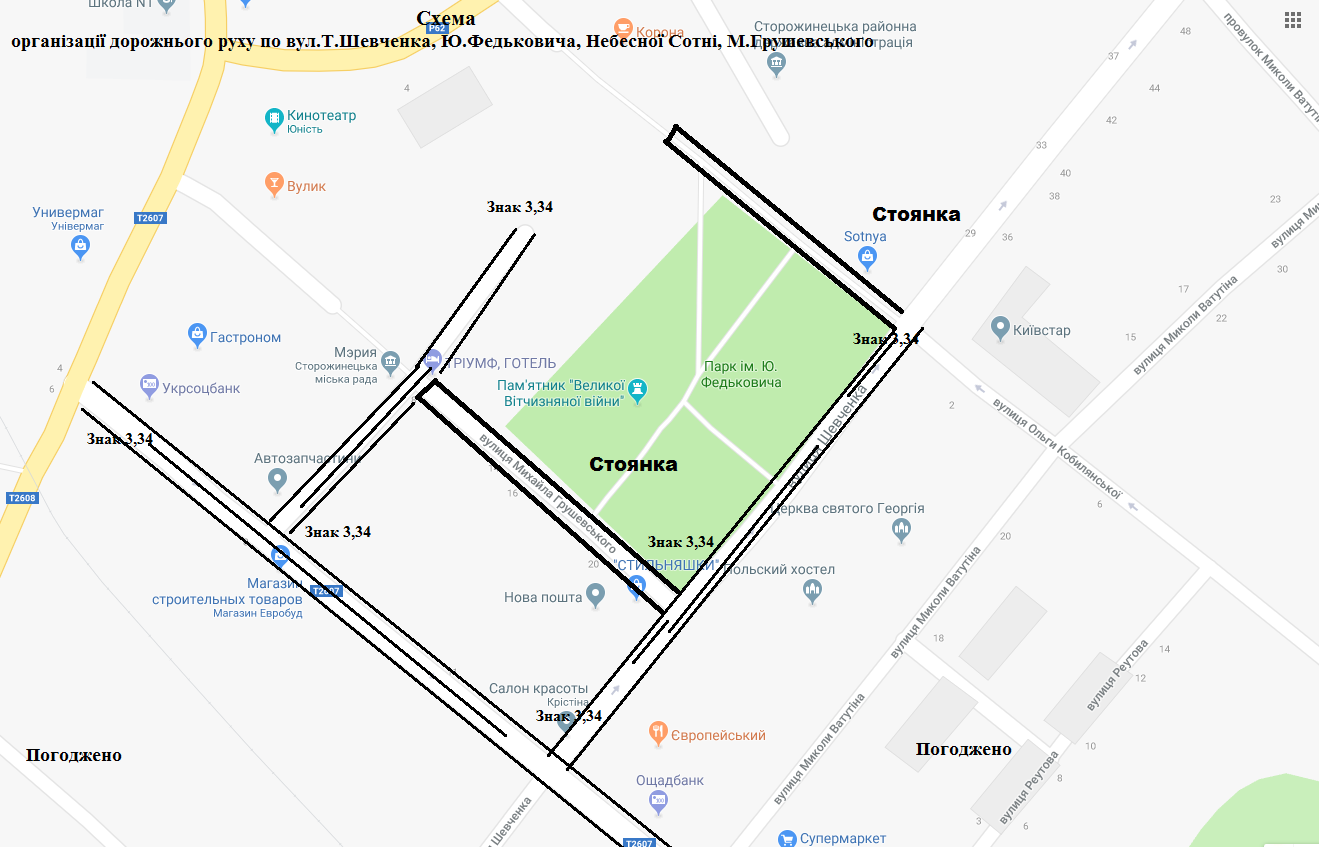 